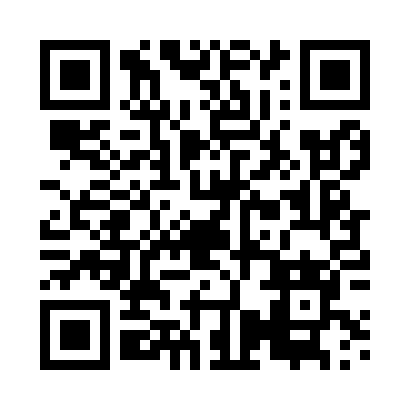 Prayer times for Przestansko, PolandWed 1 May 2024 - Fri 31 May 2024High Latitude Method: Angle Based RulePrayer Calculation Method: Muslim World LeagueAsar Calculation Method: HanafiPrayer times provided by https://www.salahtimes.comDateDayFajrSunriseDhuhrAsrMaghribIsha1Wed2:545:1512:375:438:0010:112Thu2:515:1312:375:448:0110:143Fri2:475:1112:375:458:0310:174Sat2:445:1012:375:468:0410:195Sun2:415:0812:375:478:0610:226Mon2:385:0612:375:478:0710:257Tue2:345:0512:365:488:0910:288Wed2:315:0312:365:498:1110:319Thu2:285:0112:365:508:1210:3410Fri2:245:0012:365:518:1310:3711Sat2:214:5812:365:528:1510:4012Sun2:214:5712:365:538:1610:4313Mon2:204:5512:365:548:1810:4514Tue2:204:5412:365:548:1910:4515Wed2:194:5312:365:558:2110:4616Thu2:184:5112:365:568:2210:4617Fri2:184:5012:365:578:2310:4718Sat2:174:4912:365:588:2510:4819Sun2:174:4712:365:598:2610:4820Mon2:174:4612:375:598:2810:4921Tue2:164:4512:376:008:2910:4922Wed2:164:4412:376:018:3010:5023Thu2:154:4312:376:028:3110:5124Fri2:154:4212:376:028:3310:5125Sat2:154:4012:376:038:3410:5226Sun2:144:4012:376:048:3510:5227Mon2:144:3912:376:058:3610:5328Tue2:144:3812:376:058:3710:5329Wed2:134:3712:376:068:3910:5430Thu2:134:3612:386:078:4010:5531Fri2:134:3512:386:078:4110:55